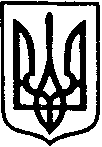                         БІЛАШІВСЬКИЙ НАВЧАЛЬНО-ВИХОВНИЙ КОМПЛЕКС:ЗАГАЛЬНООСВІТНЯ ШКОЛА І-ІІІ СТУПЕНІВ, ДНЗ	ЗДОЛБУНІВСЬКОЇ РАЙОННОЇ РАДИ РІВНЕНСЬКОЇ ОБЛАСТІ35741 с.Білашів, вул. Попівська 34, тел. (03652) 40-410 E-mail: bilashiv_school@ukr.net, bilashiv_nvk.edukit.rv.ua Код ЄДРПОУ 38809470 			        		НАКАЗ22.05.2019						№ 26аПро направлення шкільного автобусав м. Здолбунів      В зв»язку із заправкою шкільного автобуса дизельним пальним, НАКАЗУЮ:Направити 23.05.2019р. в м. Здолбунів для заправки дизпаливом шкільний автобус  ATAMAN Д-093S2 ВК 12-94 АА, водій Карп»юк Віктор АнтоновичВідповідальність за заправку та списання дизельного покласти на завгоспа Козяр В.В.Контроль за виконанням наказу залишаю за собою.Директор НВК                                                        В. Рибак